JOYEUX ANNIVERSAIRE OCTAVE !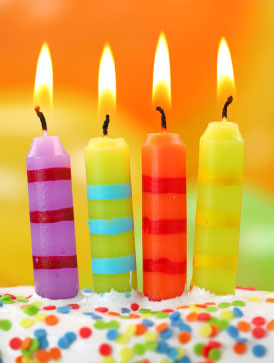 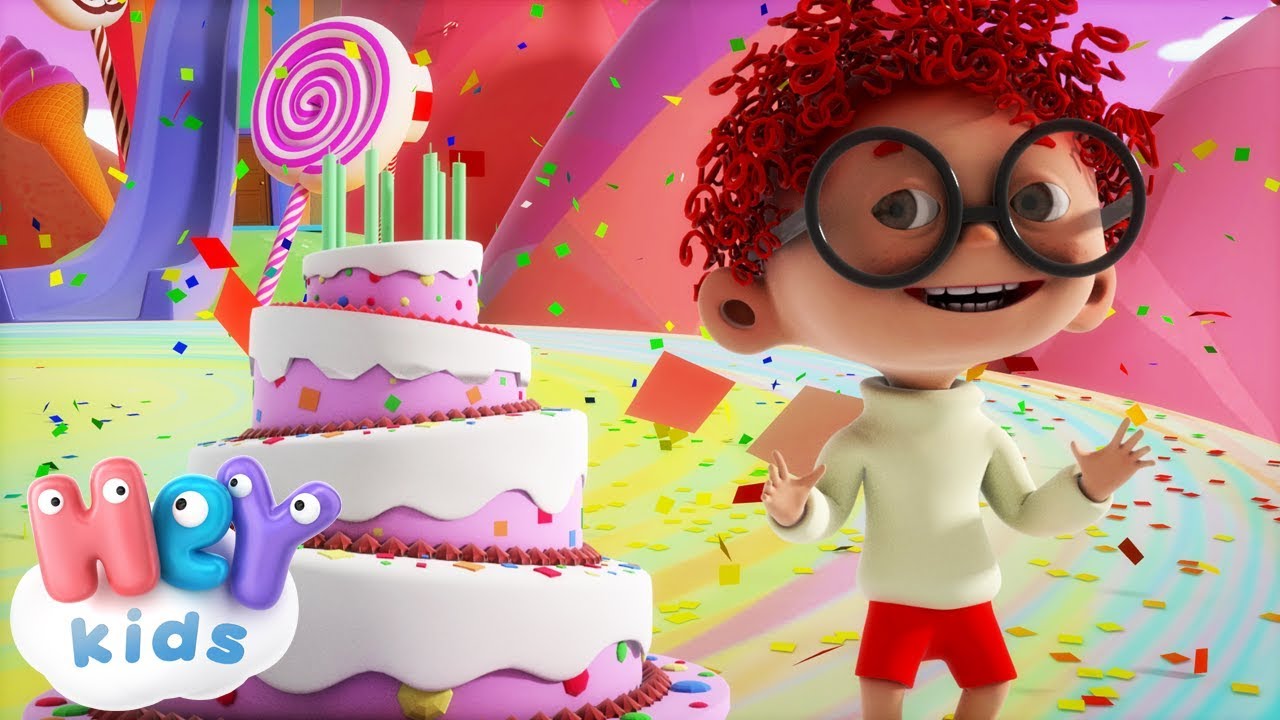 https://www.youtube.com/watch?v=cgWxC3B4esoDe la part de tous les copains de la classe,ainsi que Nelly, Mélanie et Blandine…